Dodatek č. 1ke smlouvě o užívání aplikace TIS-Web č. dodavatele 184/2020  č. zákazníka POH 415/2020/1uzavřené podle §1746 odst. (2) zákona č. 89/2012 Sb., občanského zákoníkuDohoda o vypořádání závazků a změna přílohy č. 3 smlouvy  - dále jen „dohoda“ -SMLUVNÍ STRANYdodavatel:                                        Mechanika Teplice, družstvosídlo:                                                Masarykova tř. 915/31, 415 01 Teplice IČO :                                                00556157DIČ:                                                 CZ00556157zastoupeno při podpisu smlouvy    xxx, předsedou představenstva a xxx, místopředsedkyní představenstvazapsáno v OR vedeném Krajským soudem v Ústí nad Labem pod spisovou značkou Dr 119 - dále jen „poskytovatel řešení“ nebo „dodavatel“ -azákazník:                                          Povodí Ohře, státní podniksídlo:                                                 Chomutov, Bezručova 4219IČO:                                                  70889988zastoupený:                                      xxxx, generálním ředitelemve věcech smluvních:      xxxx, ředitelem správy povodí
zapsán v OR vedeném Krajským soudem v Ústí nad Labem pod spisovou značkou  A 13052číslo zákazníka: 3923- dále jen „zákazník“ -- dále také společně jen „smluvní strany“ -I.Popis skutkového stavu1. Smluvní strany uzavřely dne 29.5.2020 smlouvu vedenou u dodavatele pod č. 184/2020 a u zákazníka pod č. POH 415/2020 (dále jen „smlouva“).2. Smluvní strany sjednaly cenu plnění z výše uvedené smlouvy ve znění přílohy “PR 3_2020.pdf“, která je nedílnou součástí smlouvy, a to v tomto znění: 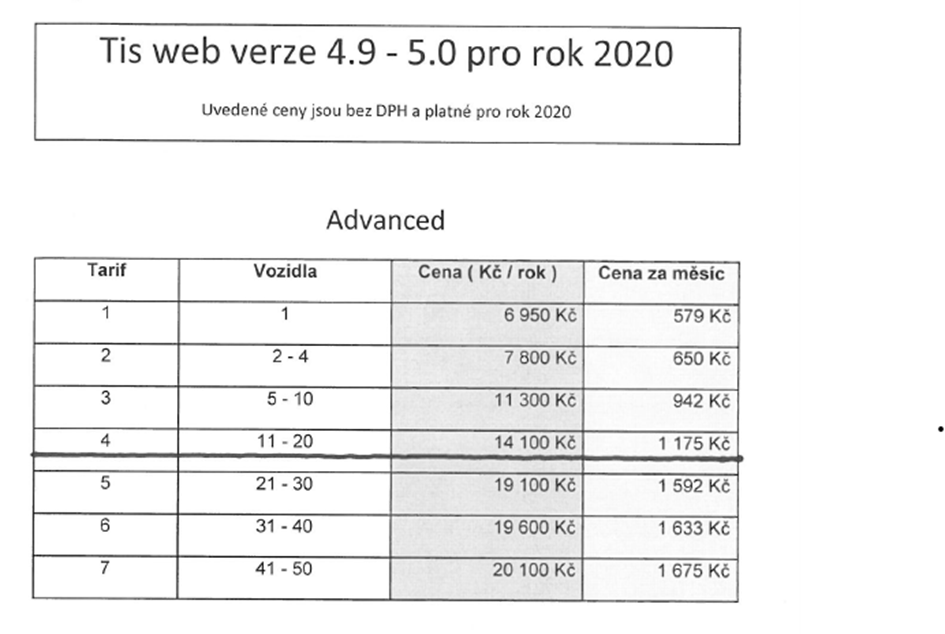 3. Obě smluvní strany shodně konstatují, že za plnění ze smlouvy v roce 2020 bylo dodavatelem shodně s cenou plnění definovanou v příloze „PR_3.pdf“, fakturováno 8 225 Kč a zákazníkem zaplaceno 8 225 Kč.4. Obě smluvní strany shodně konstatují, že za plnění ze smlouvy v roce 2021 bylo dodavatelem shodně s cenou plnění definovanou v příloze „PR_3.pdf“, fakturováno 14 100 Kč a zákazníkem zaplaceno 14 100 Kč. 5. Obě smluvní strany shodně konstatují, že za plnění ze smlouvy v roce 2022 bylo dodavatelem fakturováno 14 400 Kč namísto dle ceny plnění definované v příloze “PR_3.pdf“ smlouvy 14 100 Kč a zákazníkem zaplaceno 14 400 Kč. 6. Obě smluvní strany shodně konstatují, že za plnění ze smlouvy v roce 2023 bylo dodavatelem fakturováno 14 400 Kč namísto dle ceny plnění definované v příloze “PR_3.pdf“ smlouvy 14 100 Kč a zákazníkem zaplaceno 14 400 Kč.7. Touto dohodou se napravuje stav vzniklý v důsledku neuzavření dodatku smlouvy o změně ceny za období let 2022 a 2023.II.Práva a závazky smluvních stranV zájmu úpravy vzájemných práv a povinností vyplývajících z původně sjednané smlouvy, s ohledem na skutečnost, že obě strany jednaly s vědomím závaznosti uzavřené smlouvy, smluvní strany prohlašují, že touto dohodou činí nesporným, že vzájemné plnění dosud poskytnuté z uzavřené smlouvy považují za plnění poskytnuté dle smlouvy, včetně úhrad, které byly ze strany zákazníka poskytnuty dle čl. I bodů 3., 4., 5. a 6. dohody. Smluvní strany činí nesporným, že plnění poskytnuté ze strany dodavatele zákazníkovi v letech 2022 a 2023, bylo řádně a včas zaplaceno dle oboustranně odsouhlaseného ceníku platného pro plnění poskytnuté ze strany dodavatele v letech 2022 a 2023, a to v tomto znění: Ceník pro rok 2022TIS WEB verze 5.0Advanced = LITEKód Tarif Vozidla Cena ( Kč / rok ) Cena za měsícWAL 1 1 2 940 Kč 245 KčAdvanced = SILVERKód Tarif Vozidla Cena ( Kč / rok ) Cena za měsícWA1 1 1 7 080 Kč 590 KčWA2 2 2 - 4 7 920 Kč 660 KčWA3 3 5 - 10 11 520 Kč 960 KčWA4 4 11 - 20 14 400 Kč 1 200 KčWA5 5 21 - 30 19 440 Kč 1 620 KčWA6 6 31 - 40 19 920 Kč 1 660 KčWA7 7 41 - 50 20 400 Kč 1 700 Kč2. Zákazník se zavazuje, že nebude do budoucna uplatňovat nároky z titulu bezdůvodného obohacení z plateb uhrazených nad rozsah ceny stanovené dle přílohy č. 3 smlouvy ve znění ke dni uzavření smlouvy. Dodavatel prohlašuje, že ceny uvedené v ceníku dle článku II. bodu 1. této dohody představují ceny za plnění ze smlouvy v letech  2022 a 2023. Smluvní strany prohlašují a zavazují se, že nebudou do budoucna vznášet nároky z titulu změny ceny za období let 2022 a 2023.III. Změna ceníku pro rok 20241. Smluvní strany se dále dohodly na změně ceny platné pro plnění poskytnuté dle smlouvy od 1.1.2024, s tím, že platí následující ceník, který nahrazuje a tvoří novou přílohu „PR_3_2024.pdf” smlouvy, a to ve znění: IV.Závěrečná ustanovení1. Tato dohoda nabývá platnosti dnem jejího podpisu oběma smluvními stranami a účinnosti dnem uveřejnění v Registru smluv.2. Tato dohoda a vztahy z ní vyplývající se řídí právním řádem České republiky, zejména příslušnými ustanoveními zákona č. 89/2012 Sb., občanský zákoník.3. Dohoda byla vyhotovena ve dvou stejnopisech, z nichž každá smluvní strana obdrží po jednom vyhotovení.4. Ostatní ujednání předmětné smlouvy zůstávají beze změn.5. Smluvní strany níže svým podpisem stvrzují, že si dohodu před jejím podpisem přečetly, s jejím obsahem souhlasí, a tato je sepsána podle jejich pravé a skutečné vůle, srozumitelně a určitě, nikoli v tísni za nápadně nevýhodných podmínek. 6. Smluvní strany berou na vědomí, že Povodí Ohře, státní podnik, je povinen zveřejnit obraz dodatku a dalších dokumentů od tohoto dodatku odvozených včetně metadat požadovaných k uveřejnění dle zákona č. 340/2015 Sb. o registru smluv. Zveřejnění dodatku a metadat v registru smluv zajistí Povodí Ohře, státní podnik, který má právo tento dodatek zveřejnit rovněž v pochybnostech o tom, zda tento dodatek zveřejnění podléhá či nikoliv. Smluvní strany tímto bez výhrad souhlasí s uveřejněním celého textu dodatku prostřednictvím registru smluv.7. Dodatek nabývá platnosti dnem jeho podpisu poslední ze smluvních stran a účinnosti zveřejněním v Registru smluv, pokud této účinnosti dle příslušných ustanovení dodatku nenabude později.Přílohy:  
PR_3_2024.pdf – ceník pro rok 2024PR_3_2022.pdf – ceník pro rok 2022PR_3_2020.pdf – ceník pro rok 2020V Děčíně dne			                		V Chomutově dne      Dodavatel:                                                               	Zákazník:Mechanika Teplice, družstvo			Povodí Ohře, státní podnikzastoupené						zastoupenýxxxx							xxxxxpředsedou představenstva		                       ředitelem správy povodíMechanika Teplice, družstvozastoupenéxxxxmístopředsedkyní představenstva	 VDO FLEET (TIS WEB) verze 5.0 pro rok 2024 Uvedené ceny jsou bez DPH a platné pro rok 2024  VDO FLEET (TIS WEB) verze 5.0 pro rok 2024 Uvedené ceny jsou bez DPH a platné pro rok 2024  VDO FLEET (TIS WEB) verze 5.0 pro rok 2024 Uvedené ceny jsou bez DPH a platné pro rok 2024  VDO FLEET (TIS WEB) verze 5.0 pro rok 2024 Uvedené ceny jsou bez DPH a platné pro rok 2024 Advanced Advanced Advanced Advanced Tarif Vozidla Cena ( Kč / rok ) Cena za měsíc 1 1 7 080 Kč 590 Kč 2 2 - 4 7 920 Kč 660 Kč 3 5 - 10 11 520 Kč 960 Kč 4 11 - 20 14 400 Kč 1 200 Kč 5 21 - 30 19 440 Kč 1 620 Kč 6 31 - 40 19 920 Kč 1 660 Kč 7 41 - 50 20 400 Kč 1 700 Kč 